Newfield School 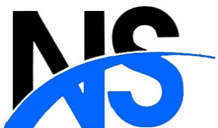 Careers 2022-23Year 11 Curriculum PlanVisionA stable and sustainable approach to careers provision will allow students to access the knowledge, skills and understanding they need to be employable, confident, and well-informed young adults ready to pursue successful careers.  IntentIntent for studentsSelf-motivation – taking responsibility for developing work readiness Self-assurance – having the tools and skills to present themselves to employers Aspiration – having high personal goals Informed – understanding the opportunities available and making realistic choices Experience – having experience of work that is rewarding and fulfilling Achieving – qualifications valued by employers Accountability – understanding how to take responsibility Resilience – understanding employers need for people who can listen and learn Entrepreneurial – working creatively to achieve personal and business potential Co-operation – developing effective communication and co working skillsNewfield IntentTo encourage participation in continued learning including higher education, further education and apprenticeshipsTo reduce drop out from and course switching in education and trainingTo prevent pupils leaving and becoming NEET ​To contribute to the economic prosperity of individuals and communitiesYear 11Year 11Year 11Year 11Year 11Year 11Learning AimsActivityDelivered byTermDesired OutcomeGatsby BenchmarkGrow throughout life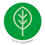 Grow throughout life by learning and reflecting on yourself, your background, and your strengths.Careers Curriculum – Newfield Passport – BTEC Work SkillsStudents work towards the BTEC works skills qualification with designated careers lesson.  The BTEC runs through year 10 and 11Curriculum Teachers OngoingStudents obtain an accredited qualification related to the workplace, careers and skill set of an employee/employer. Students are prepared for the world of work.  1, 3, 4  Explore possibilities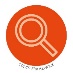 Explore the full range of possibilities open to you and learn about recruitment processes and the culture of different workplaces.Raising Aspirations Careers AssemblyAssembly with a focus of careers and destinations.  Showcasing different options and routes for the students.Curriculum Teachers Autumn TermStudents will be well informed of their options after Year 11.  They will have aspirational career pathways and know the pre-requisites / process to obtain places in their desired choice.2, 3 See the big picture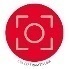 Explore the full range of possibilities open to you and learn about recruitment processes and the culture of different workplaces.Post 16 Options InformationStudents have support on their destinations from Newfield Schoo;, receiving information on possible pathways, 1-1 tailoreed advice on possible FE colleges and training providers.Careers AdvisorOngoing Students will build on the work from Year 9 and 10 to further plan their destination from Newfield.  They will be equipped in the understanding of requirements for various possible avenues and will be signposted accordingly.1, 2, 3, 8Grow throughout lifeGrow throughout life by learning and reflecting on yourself, your background, and your strengths.Careers in the Curriculum All subjects have coordinators who have written opportunities for careers into the bespoke curriculum.Subject Coordinators OngoingStudents will understand how the knowledge and skills that they learn and acquire in subjects, links to different skills in various workplaces.  Therefore, connecting school life with destinations. 1, 2, 3, 4 Explore possibilitiesExplore the full range of possibilities open to you and learn about recruitment processes and the culture of different workplaces.Job of the WeekEach week staff showcase a different career / job and workplace.  They display how it links to the curriculum and ways in which students can follow in their footsteps.Curriculum TeachersTermly / weeklyStudents will gain knowledge of the various different career pathways that are open to them, They will also connect the curriculum work with the additional curriculum and working life.2, 3, 4 See the big pictureExplore the full range of possibilities open to you and learn about recruitment processes and the culture of different workplaces.Apprenticeship and Technical Education (PAL Yr11)Students have their second encounter in the ‘second key phase’ of PAL with approved apprenticeships and technical education providers.Approved providers e.g. Sovini Housing, Walton Neuro Centre, EFC, Canal TrustTermlyStudents will have the knowledge of apprenticeships and technical qualifications that are available to them as a destination. 2, 3 Manage career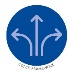 Manage your career actively, make the most of opportunities and learn from setbacks.Parents evening - careers supportDuring parents evening, local providers of FE are represented to showcase the courses and options to both students and parents.Newfield School and local FE providers.TermlyStudents and parents have access to local providers and start to formulate plans for destinations upon leaving Newfield. 2, 3, 7 See the big pictureExplore the full range of possibilities open to you and learn about recruitment processes and the culture of different workplaces.Workplace / Community VisitsStudents visit different workplaces to learn about the industry highlighted.  Understanding different employment sectors and the prerequisites, requirements and skills needed for different industries. Curriculum TeacherCareers Connect / Curriculum TeachersStudents will have an understanding of the different sectors of workplaces and connect school life with possible destinations. Cross curricular links with additional curriculum (DofE, ASDAN, SMSC etc)2, 5, 6 Explore possibilitiesExplore the full range of possibilities open to you and learn about recruitment processes and the culture of different workplaces.Meet the EmployerOpportunities both in school and out of school for students to meet different employers in the local and wider community.Careers Advisor / Curriculum Teachers / Visiting EmployersOngoingStudents have an improved awareness of the variety of jobs and careers available, the skills and qualifications required and the realities of the associated job market.2, 3, 4 See the big pictureExplore the full range of possibilities open to you and learn about recruitment processes and the culture of different workplaces.Year 11 Work ExperienceStudents have a placement in a workplace of an industry they choose or have an interest in. The placement lasts for 2 weeks and gives the students the opportunity to learn about the various roles, responsibilities and skill set of the chosen industry.Local Employees / ConnexionsAutumn TermStudents have the opportunity to experience an industry that they have chosen.  They understand the skill set required for the various roles outlined and gain valuable real life experience to reference their own work life skills with.5, 6 Explore possibilitiesExplore the full range of possibilities open to you and learn about recruitment processes and the culture of different workplaces.Careers Guidance Interview / supportStudents will meet with Level 6 advisor to discuss options of destinations, understand next steps, pre-requisites and options.Connexions Careers Advisor OngoingStudents will meet with Connexions level 6 careers advisor at the beginning of year 10.  There will be half termly meetings and that start to formulate the destinations information.3, 8 See the big pictureExplore the full range of possibilities open to you and learn about recruitment processes and the culture of different workplaces.Careers Fairs/ShowsStudents attend careers fairs such as: What career liveThe Big BangThe Skills ShowCurriculum TeachersOngoingStudents explore the various industries, careers and possibilities available to them as destinations.  They are aware of the pre-requisites for courses, apprenticeships and FE places.2, 3, 5Grow throughout lifeGrow throughout life by learning and reflecting on yourself, your background, and your strengths.Year 11 Careers ProjectClass project on careers that analyses the different facets of a selected industry.  Students work towards a goal / event, plan and deliver the project.Curriculum TeacherSummer TermStudents to have experience in different roles of their careers project.  Cross curricular activities highlight the various skill sets needed for the role.2, 5, 6Balance life and work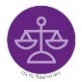 Balance your life as a worker and/or entrepreneur with your wellbeing, other interests and your involvement with your family and communityUniversity ExperienceStudents attend a University for all session ran by Shaping Futures.Students also have university to campus visits edge hillShaping Futures / Curriculum TeachersOngoingStudents gain knowledge and understanding in the world of Higher Education.  Understanding from both an academic and a social perspective.  3, 7 Explore possibilitiesExplore the full range of possibilities open to you and learn about recruitment processes and the culture of different workplaces.Annual Leavers – Connexions SupportStudents complete ‘aspirations for the future’ with careers advisor.External Providers Summer TermEnsures that students have information needed for making next steps and destinations from Newfield school.2, 8